Прием в первый класс на 2021-2022 учебный год по новым правиламПриём документов в 1 класс в 2021 году начнётся 1 апреля.С 1 апреля (в соответствии с графиком приема документов) будут приниматься заявления от родителей, чьи дети имеют первоочередное или преимущественное право на зачисление в общеобразовательную организацию, а также детей, проживающих на закреплённой за школой территории. Приём документов этих категорий детей должен завершиться 30 июня.Первоочередное или преимущественное право на зачисление имеют: 1. Дети военнослужащих по месту жительства их семей, сотрудников органов внутренних дел, не являющихся сотрудниками полиции, и сотрудников некоторых федеральных органов исполнительной власти;2. Дети, проживающие в одной семье и имеющие общее место жительства, чьи сестры и братья уже учатся в школе.С 6 июля (при наличии свободных мест) начинается приём заявлений от родителей детей, не проживающих на закрепленной за школой территорией, до момента заполнения свободных мест, но не позднее 5 сентября текущего года. Подать заявление и документы родители смогут:- лично в общеобразовательную организацию (график приема документов будет размещен перед началом приема на сайте МБОУ Туроверовская  ООШ);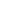 - по почте заказным письмом с уведомлением о вручении;- в электронной форме через электронную почту школы (качественные сканы документов);     С перечнем документов, Правилами приема на обучение, можно ознакомиться на сайте школы в разделе «ПРИЁМ В ШКОЛУ».Прием документов производится в МБОУ Туроверовская ООШ по адресу:   346120, Ростовская область, Миллеровский район, х. Туроверов, 48     с понедельника по пятницу с 10:00 до 15:00.